           JUNE 18, 2017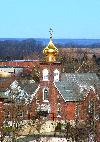 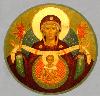  ASSUMPTION OF THE VIRGIN MARY  UKRAINIAN ORTHODOX CHURCH ECUMENICAL PATRIARCHATE OF CONSTANTINOPLE AND NEW ROME                1301 Newport Avenue                 Northampton, Pennsylvania 18067                 V. Rev. Bazyl Zawierucha, Rector              Protodeacon Mychail Sawarynski, AttachedTelephones: Church Office… (610) 262-2882Church Fax/Kitchen/Hall… (610) 262-0552Fr. Bazyl’s Residence… (610) 882-2488Protodeacon Mychail’s Residence… (610) 262-3876Websites:   holyassumption.org           ukrainianorthodoxchurchusa.org	      lvorthodox.wordpress.com	E-mail:    Parish… avmuoc@gmail.com           Fr. Bazyl…nearomabz@gmail.com           Protodeacon Mychail…pravoslavni@rcn.comWebmaster, John Hnatow… john.hnatow@gmail.com==============================================================					     18th June (5th ), 20172nd SUNDAY AFTER PENTECOST. ALL SAINTS of UKRAINE & ALL SAINTS of MT. ATHOS. TONE 1. Hieromartyr DORO-THEOS, bishop of Tyre (362). Martyrs MARCIAN, NICANDER, HYPERECHIUS APOLLOIUS, LEONIDES, ARIUS, GORGIAS, SELENIAS, IRENE, PAMBO (311). Translation of the relics of Blessed IHOR of Chernihiv and CONSTANTINE of Kyiv. Romans 2:10-16 & Heb.11:33-12:2   Matt. 4:18-23 & 4:25-5:12          PROPERS OF THE DIVINE LITURGYTropar of the Resurrection, Tone 1When the stone had been sealed by the Jews, while the soldiers were guarding Your Most Pure Body, You arose on the third day, Savior, granting life to the world. Therefore, the Powers of Heaven cried to You Giver of Life: Glory to Your Resurrection, Christ. Glory to Your Kingdom. Glory to Your Divine Plan, only Lover of Mankind.Tropar of the Dormition, Tone1In giving birth, you preserved your virginity. In falling asleep you did not forsake the world, Birth-Giver of God. You were translated to life, Mother of Life, and through your prayers you deliver our souls from death.Tropar for All Saints of Ukraine, Tone 8As beautiful fruit of salvation You have sown, Lord, the land of Ukraine offers You the saints, who have shone n her land. By their intercession and through the Birth-Giver of G, preserve the Church and our land in profound peace, Greatly Merciful One.Glory to the Father and to the Son and to the Holy SpiritKondak to All Saints, Tone 3Today, the choir of God-pleasing Saints from the land of Ukraine stands invisibly with us in church praying to God on our behalf; with them the angels render glory and all the Saints of Christ’s Church celebrate: for together they pray to the Eternal God for us.Now and ever and unto ages of ages. Amen.Kondak of the Resurrection, Tone 1As God, You arose from the tomb in glory, raising the world with Yourself. Human nature praises You as God for death has vanished. Adam exults, Master. Eve, freed from bondage rejoices and cries out: “You Christ, are the Giver of Resurrection to all.”
Prokimen of the Resurrection, Tone 1Let Your mercy, Lord, be upon us as we have put our hope in You.Verse: Rejoice in the Lord, you righteous. Praise befits the upright.Prokimen for All Saints of Ukraine, Tone 7Precious in the sight of the Lord is the death of His Saints.Alleluia Verses, Tone 1God gives me retribution and has subdued peoples under me. He magnifies the salvation of the king and deals mercifully for His anointed, for David and for his seed forever.I place my hope in You, Lord, grant that I do not mourn forever.Communion Hymn:Praise the Lord from the heavens, praise Him in the Highest.Rejoice in the Lord, you Righteous, praise befits the upright. Alleluia (3X).LITURGICAL CALENDAR,  SCRIPTURE READINGS AND MENEION                    SECOND WEEK OF THE APOSTLE’S FASTMon. 19 June…. Ven. BESSARION, Wonderworker of Egypt (466). Ven. HILARION            FAST DAY     the New of the Dalmatian Monastery (845). Virgin-Martyrs                         ARCHELAIS, THECLA, SUSANNA, beheaded at Salerno (293).               Romans 7:1-13			Matthew 9: 36-10:8Tues. 20 June… Martyr THEODOTUS of Ancyra (303). Martyrs CYRIACA, CALERIA,FAST DAY:    MARY of Caesarea (305). Hieromartyr MARCELLINUS of Rome (304).OIL           Romans 7: 14-8:2			Matthew 10: 9-15Wed. 21 Jun…  Great Martyr THEODORE STRATELATES (319). EPHRAIM, Patri-FAST DAY     arch of Antoch (545). ZOSIMAS, monk of Phoenicia (6th C.)	         Romans 8: 2-13			Matthew 10: 16-2Thurs. 22 June… CYRIL, Archbishop of Alexandria (444). Nuns beheaded in Persia:FAST DAY:     Martyrs THECLA, MARIAMNE, MARTHA, MART, ENMATHTA.FISH           Romans 8: 22-27		Matthew 10: 23-31Fri. 23 June…   Hieromartyr TIMOTHY, Bishop of Prusa (362). Martyrs ALEXANDER FAST DAY     & ANTONINA (313). Ven. THEOPHANES, monk of Antioch (369).               Romans 9: 6-19			Matthew 10: 32-36-11:1Sat. 24 June…   Holy Apostles BARTHOLOMEW & BARNABAS (1st C.)FAST DAY:     Romans 3: 28-4:3		Matthew 7: 24-8:4FISH  5:00 PM  VESPERS at our Church.      Sun. 25 June…  THIRD SUNDAY AFTER PENTECOST. SYNAXIS OF HALYCH               SAINTS & SYNAXIS OF ODESSA SAINTS.        FAST DAY:     8:30 AM THIRD & SIXTH HOURS & SACRAMENT OF PENANCE  FISH           9:00 AM  DIVINE LITURGY OF ST. JOHN CHRYSOSTOMNECROLOGY:                                         	18 June… Protopresbyter Bohdan Zelechivsky ‘03	19 June… Stanley Tokarzk ’81, Priest Andrew Ilinsky ‘82	20 June… Anna Krasnopera ’84, Protopresbyter Wasyl Bulavka ’77.		   Protopresbyter Stephen Hankevich ’97, Priest Volodymyr Chuhaij ‘00      21 June… John Bodnyk ’80, Priest John Paley ’55, Protopresbyer Frank Lawryk                ’87, Priest Jon Senchuk ‘48      22 June… Protopresbyter Stephen Hallick-Holutiak ’00, Maria Rud ‘83       23 June... Mary Strychar ’29, Priest Volodymyr Klodnycky ’73. Priest Eugen               Krywolap ‘81      24 June… Philip Krasnopera’63, Michael Onuschak ’80, Protopresbyter               Evhen Novitsky ‘76    	    VICHNAYA PAMJAT’!    MEMORY ETERNAL!BIRTHDAYS:      18 June… Christina Truss, Michelle Pozzetta	19 June… Nicholas Truss	20 June… Bettyann Woyewoda      22 June… David Misko      23 June… Andrew Grason, James Osmun      24 June… Patty ParchomenkoANNIVERSARIES:	21 June… Deacon Michael & Martha Sawarynski 	23 June… Brian & Mary Ost, Issam & Lisa Azar                  MNOHAJA LITA! – MANY YEARS!WE PRAY FOR THE HEALTH AND WELLBEING OF: Priest Bazyl Zawierucha, Catherine Kochenash, Fr. Vasyl Dovgan, Joan Molnar, Michael Smallen, Vladimir & Emma Krasnopera, Walter & Tessie Kuchinos, Brendan Phillips, Jessie Hnatow, Jessica Meashock, Patricia Jones, Wasyl Hewko, Adam Hewko, Betty Hendrickson, child Andrew Thaxton, Helen Sodl, Michelle Pierzga, Susan Ferretti, Matthew Vitushinsky, child Micah Brickler, the newinfant Nicholas Parchomenko, Mary Lee Lesczuk, John Vitushinsky PARISH COUNCIL MEETING, TUESDAY, JUNE 20TH AT 7:00 PM.NORTHAMPTON FOODBANK DONATIONS: there continues to be a need for food to assist our neighbors. Special request for our parish is baby foods, but all non-perishables will be accepted.We continue to pray for Fr. Bazyl’s complete recovery: “LORD ALMIGHTY, PHYSICIAN OF SOULS AND BODIES, WHO BY YOUR WORD, HEALED DISEASES AND AFFLICTIONS, VISIT IN YOUR MERCY YOUR SERVANT, THE PRIEST BAZYL, STRETCH FORTH YOUR HAND, FULL OF HEALING AND HEALTH, AND STRENGTHEN HIM WITH THE HOLY SPIRIT. GRANTING HIM REMISSION AND FORGIVENESS OF HIS SINS, WE ASK THIS IN THE NAME OF THE HOLY TRINITY, HEAR US AND HAVE MERCY.”OCMC AGAPE DONATIONS: $15.00. Thank you for your support.GIANT SUPERMARKET COUPONS available from Martha Dowling, in $25, $50, & $100 denominations. 5% of the profits go to the church.REDNER’S “SAVE A TAPE PROGRAM” helps the church. Deposit receipt. s in the box in the vestibule. Use your Pump Rewards/ Save a Tape Card. Through your efforts the church earned $215.24 in rebates for April.             NEWS FROM THE ORTHODOX WORLDOn the Day of the Holy Spirit, 17 hierarchs of the Orthodox Church in Ukraine consecrated the newest bishop, Archimandrite Viktor in Holy Trinity Cathedral in Troishyna with the title of Bishop of Baryshinsk.Archimandrite Pimen of the Diocese of Khust and Vinohoradova in 
Western Ukraine was a guest at St. Tikhon’s Monastery in Wayne County, PA for the 113th annual pilgrimage on Memorial Day. He venerated the relics of St. Alexis of Wilkes-Barre, who was born in the area of his diocese near the Hungarian border. Metropolitan Tikhon presented him with a relic of St. Alexis, a gift to Metropolitan Mark of Khust. Fr. Alexis was an Apostle to the Americas, returning to Orthodoxy in 1891 with 361 of his parishioners from St. Mary’s Church in Minneapolis, MN. Until his death in 1909 he brought 17 parishes and 25,000 faithful back to Orthodoxy from Uniatism.The thriving Orthodox parish of Theophany in Colorado Springs is intro-ducing the Faith to more people through the purchase of a coffee kiosk and converting it into a chapel on wheels and opening it a local public affairs.A Chinese language Orthodox Catechism has been published in Hong Kong for use in the Chinese mission.Orthodox parishes established in urban areas in theearly 20th century have faced significant changes due to major demographic shifts. While these are challenges for clergy and parishioners, they create boundless opportunities for Christ-like service to those most in need in their neighborhoods. Orthodox parishes in the Detroit area established the Orthodox Detroit Outreach with a goal to simply love God and neighbor. They coordinate volunteers to feed the hungry, to clothe the ill-clad and to welcome the stranger. The hub is Ss. Peter & Paul Cathedral in the inner city that has fed thousands since 2011. On the second Sunday after Pentecost, each local Orthodox Church commem-orates all of its saints, who have shone fort in its territory; for example: All Saints of Ukraine. Although Orthodoxy is relatively a young church here in North America, it has produced several major saints. Monk Herman of Alaska was a member of the mission team from the Valaam Monastery which planted the Faith in Alaska. Protomartyr Juvenaly was killed by natives near Lake Iliamna in 1799. St. Peter the Aleut, a young boy was put to death by Spanish missionaries in California for refusing to convert to Roman Catholicism. Ss.Innocent (Veniaminov) and Jacob Netsvetev translated service books into native languages. Bishop Tikhon (Belavin) served as the only Orthodox bishop in America. He returned to Russia in 1907 and was martyred by the communists. Bishop Raphael (Hawaweeny) of Brooklyn was consecrated in New York for the growing Arab-speaking communities. Ss. John Kochurov and Alexander Hotovitsky served as parish priests in America before going back to Russia where they were killed by the communists. St. John (Maximovich) of Shanghai and San Francisco was a monk and ascetic. His incorrupt relics were uncovered in 1966 and his is buried beneath the altar in the Holy Virgin Mary Cathedral in San Francisco, which he built.Today we commemorate Hieromartyr Dorotheus the Bishop of Tyre. He fled the persecutions of Diocletian (284-305) and returned during the reign of Constantine the Great. He guided his flock for 50 years, converting many pagans to Christianity. When Julian the Apostate resumed perse-cution of Christians, Dorotheus was already over 100 years old. He was arrested and refused to offer sacrifice to idols. He was tortured and surrendered his soul at the age of 107.Graduation ceremonies took place at the Kyivan Theological Academy on All Saints Sunday with 20 graduates with Master’s Degrees, 2 candidates for ad-vanced Theology degrees, 56 resident students with Baccalaureate degrees and 90 correspondent students. 